高雄醫學大112學年2學期  教師專業成長社群期末成果資料表高雄醫學大112學年2學期  教師專業成長社群期末成果資料表高雄醫學大112學年2學期  教師專業成長社群期末成果資料表高雄醫學大112學年2學期  教師專業成長社群期末成果資料表高雄醫學大112學年2學期  教師專業成長社群期末成果資料表社群名稱藥學系核心課程銜接社群(X)藥學系核心課程銜接社群(X)藥學系核心課程銜接社群(X)藥學系核心課程銜接社群(X)召集人黃耀斌學院別學院別藥學院藥學系社群主題介紹(200字內)時值全國藥學教育更迭之際，藥學專業人才之培育也面臨前所未有之新里程，本校藥學系已規劃朝向五年制課程規劃，因此設計大學部銜接為本計畫之重點目標。故此，未來五年制學生與四年制學生同時併行時，設計不同模組課程成為銜接課程非常重要一環，因此無論在課程教學或專業研究皆需要有良好配套。因此，為增加藥學系學生本身及教師課程規劃，本次社群將針對藥學系核心課程及模組課程進行銜接規劃。時值全國藥學教育更迭之際，藥學專業人才之培育也面臨前所未有之新里程，本校藥學系已規劃朝向五年制課程規劃，因此設計大學部銜接為本計畫之重點目標。故此，未來五年制學生與四年制學生同時併行時，設計不同模組課程成為銜接課程非常重要一環，因此無論在課程教學或專業研究皆需要有良好配套。因此，為增加藥學系學生本身及教師課程規劃，本次社群將針對藥學系核心課程及模組課程進行銜接規劃。時值全國藥學教育更迭之際，藥學專業人才之培育也面臨前所未有之新里程，本校藥學系已規劃朝向五年制課程規劃，因此設計大學部銜接為本計畫之重點目標。故此，未來五年制學生與四年制學生同時併行時，設計不同模組課程成為銜接課程非常重要一環，因此無論在課程教學或專業研究皆需要有良好配套。因此，為增加藥學系學生本身及教師課程規劃，本次社群將針對藥學系核心課程及模組課程進行銜接規劃。時值全國藥學教育更迭之際，藥學專業人才之培育也面臨前所未有之新里程，本校藥學系已規劃朝向五年制課程規劃，因此設計大學部銜接為本計畫之重點目標。故此，未來五年制學生與四年制學生同時併行時，設計不同模組課程成為銜接課程非常重要一環，因此無論在課程教學或專業研究皆需要有良好配套。因此，為增加藥學系學生本身及教師課程規劃，本次社群將針對藥學系核心課程及模組課程進行銜接規劃。活動概要(300字內)根據社群主要目標規劃銜接教學課程、設計不同模組所培養出來學生之需求、強化學生實習、規劃銜接課程設計。規劃上述方向主要能銜接五年制課程，並促使教師設計相關延續性課程。本學期社群總共舉辦3次，主要針對以下議題進行討論與邀請相關講座課程安排討論了臨床藥學模組和工業藥學模組的課程安排。建議根據學生的學習需求和課程的內容，合理安排課程時間表，確保課程之間的協調性和連貫性。上修學分事宜與會人員進一步討論了將低年級學生建議制上修定學分政策，考慮到學生的學術程度和能力，建議加強學生輔導工作，讓他們清楚自己的學習狀況，以及是否適合選修高年級課程。國考對學生學習的影響與會人員討論了國家考試對學生學習的影響。建優化課程時間安排，減少對學生學習的干擾，以確保他們能夠充分專注於課程學習。EMI課程與跨國教師上課學系學分增加至180之討論新增學分數有利於模組認列進行，以及模組確認需要增加畢業學分門檻，由15調整到18。模組學分與實習時數之討論。研討雙模組的執行可能性，以及實習時數與模組的協調性。新增跨域課程：寵物用藥課程。新增跨域課程：保健食品與營養學課程。新增跨域課程：細胞治療用藥課程之討論國考模擬考題庫更新EMI課程時數及學分問題探討經營管理模組內容討論課程內容大綱修改外部講者教學內容規劃學生出席狀況追蹤複合式經營管理討論根據社群主要目標規劃銜接教學課程、設計不同模組所培養出來學生之需求、強化學生實習、規劃銜接課程設計。規劃上述方向主要能銜接五年制課程，並促使教師設計相關延續性課程。本學期社群總共舉辦3次，主要針對以下議題進行討論與邀請相關講座課程安排討論了臨床藥學模組和工業藥學模組的課程安排。建議根據學生的學習需求和課程的內容，合理安排課程時間表，確保課程之間的協調性和連貫性。上修學分事宜與會人員進一步討論了將低年級學生建議制上修定學分政策，考慮到學生的學術程度和能力，建議加強學生輔導工作，讓他們清楚自己的學習狀況，以及是否適合選修高年級課程。國考對學生學習的影響與會人員討論了國家考試對學生學習的影響。建優化課程時間安排，減少對學生學習的干擾，以確保他們能夠充分專注於課程學習。EMI課程與跨國教師上課學系學分增加至180之討論新增學分數有利於模組認列進行，以及模組確認需要增加畢業學分門檻，由15調整到18。模組學分與實習時數之討論。研討雙模組的執行可能性，以及實習時數與模組的協調性。新增跨域課程：寵物用藥課程。新增跨域課程：保健食品與營養學課程。新增跨域課程：細胞治療用藥課程之討論國考模擬考題庫更新EMI課程時數及學分問題探討經營管理模組內容討論課程內容大綱修改外部講者教學內容規劃學生出席狀況追蹤複合式經營管理討論根據社群主要目標規劃銜接教學課程、設計不同模組所培養出來學生之需求、強化學生實習、規劃銜接課程設計。規劃上述方向主要能銜接五年制課程，並促使教師設計相關延續性課程。本學期社群總共舉辦3次，主要針對以下議題進行討論與邀請相關講座課程安排討論了臨床藥學模組和工業藥學模組的課程安排。建議根據學生的學習需求和課程的內容，合理安排課程時間表，確保課程之間的協調性和連貫性。上修學分事宜與會人員進一步討論了將低年級學生建議制上修定學分政策，考慮到學生的學術程度和能力，建議加強學生輔導工作，讓他們清楚自己的學習狀況，以及是否適合選修高年級課程。國考對學生學習的影響與會人員討論了國家考試對學生學習的影響。建優化課程時間安排，減少對學生學習的干擾，以確保他們能夠充分專注於課程學習。EMI課程與跨國教師上課學系學分增加至180之討論新增學分數有利於模組認列進行，以及模組確認需要增加畢業學分門檻，由15調整到18。模組學分與實習時數之討論。研討雙模組的執行可能性，以及實習時數與模組的協調性。新增跨域課程：寵物用藥課程。新增跨域課程：保健食品與營養學課程。新增跨域課程：細胞治療用藥課程之討論國考模擬考題庫更新EMI課程時數及學分問題探討經營管理模組內容討論課程內容大綱修改外部講者教學內容規劃學生出席狀況追蹤複合式經營管理討論根據社群主要目標規劃銜接教學課程、設計不同模組所培養出來學生之需求、強化學生實習、規劃銜接課程設計。規劃上述方向主要能銜接五年制課程，並促使教師設計相關延續性課程。本學期社群總共舉辦3次，主要針對以下議題進行討論與邀請相關講座課程安排討論了臨床藥學模組和工業藥學模組的課程安排。建議根據學生的學習需求和課程的內容，合理安排課程時間表，確保課程之間的協調性和連貫性。上修學分事宜與會人員進一步討論了將低年級學生建議制上修定學分政策，考慮到學生的學術程度和能力，建議加強學生輔導工作，讓他們清楚自己的學習狀況，以及是否適合選修高年級課程。國考對學生學習的影響與會人員討論了國家考試對學生學習的影響。建優化課程時間安排，減少對學生學習的干擾，以確保他們能夠充分專注於課程學習。EMI課程與跨國教師上課學系學分增加至180之討論新增學分數有利於模組認列進行，以及模組確認需要增加畢業學分門檻，由15調整到18。模組學分與實習時數之討論。研討雙模組的執行可能性，以及實習時數與模組的協調性。新增跨域課程：寵物用藥課程。新增跨域課程：保健食品與營養學課程。新增跨域課程：細胞治療用藥課程之討論國考模擬考題庫更新EMI課程時數及學分問題探討經營管理模組內容討論課程內容大綱修改外部講者教學內容規劃學生出席狀況追蹤複合式經營管理討論本期成果1.本社群透過藥學系課程教師進行討論，規劃未來與現在課程2.藥學系因課程必修及選修課程，透過本社群滾動式調整與分享，增進教師課程規劃與建置時間。 3.透過教師分享，可更加了解老師對於不同課程所面臨的問題，系所希望教師對於課程安排的期待與檢視方針。1.本社群透過藥學系課程教師進行討論，規劃未來與現在課程2.藥學系因課程必修及選修課程，透過本社群滾動式調整與分享，增進教師課程規劃與建置時間。 3.透過教師分享，可更加了解老師對於不同課程所面臨的問題，系所希望教師對於課程安排的期待與檢視方針。1.本社群透過藥學系課程教師進行討論，規劃未來與現在課程2.藥學系因課程必修及選修課程，透過本社群滾動式調整與分享，增進教師課程規劃與建置時間。 3.透過教師分享，可更加了解老師對於不同課程所面臨的問題，系所希望教師對於課程安排的期待與檢視方針。1.本社群透過藥學系課程教師進行討論，規劃未來與現在課程2.藥學系因課程必修及選修課程，透過本社群滾動式調整與分享，增進教師課程規劃與建置時間。 3.透過教師分享，可更加了解老師對於不同課程所面臨的問題，系所希望教師對於課程安排的期待與檢視方針。活動照片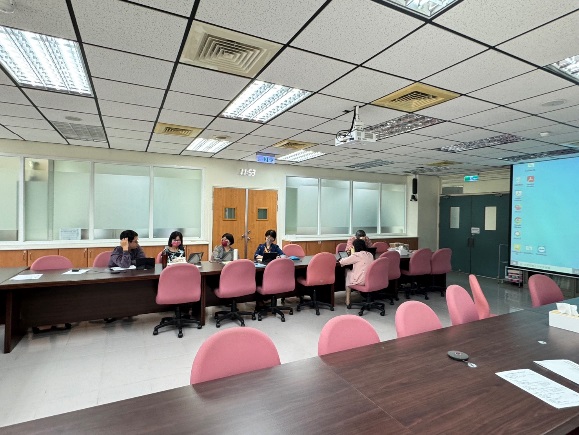 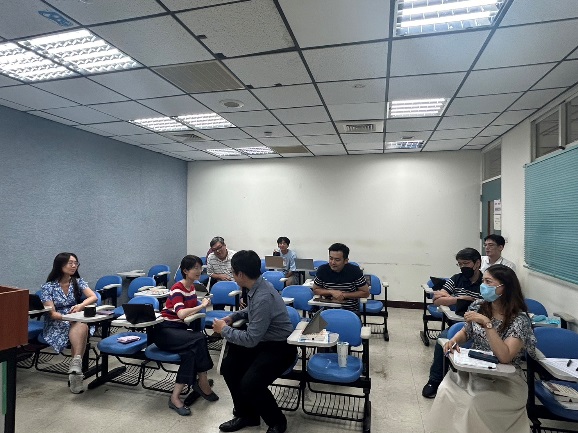 活動照片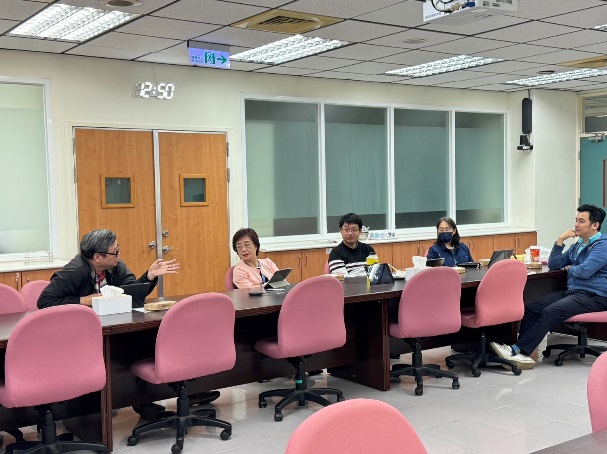 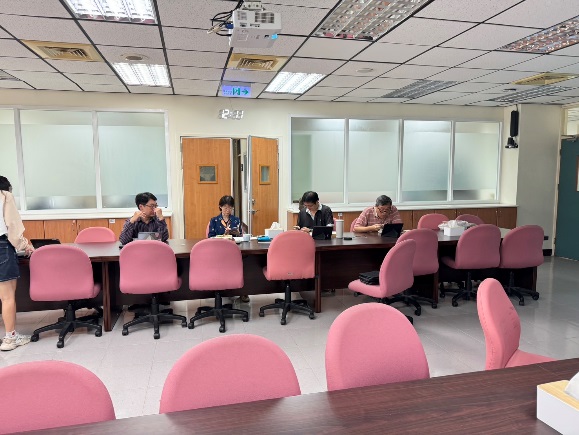 想加入此社群，請聯絡召集人(或協助人員) e-mail:jk2975525@hotmail.com想加入此社群，請聯絡召集人(或協助人員) e-mail:jk2975525@hotmail.com想加入此社群，請聯絡召集人(或協助人員) e-mail:jk2975525@hotmail.com想加入此社群，請聯絡召集人(或協助人員) e-mail:jk2975525@hotmail.com想加入此社群，請聯絡召集人(或協助人員) e-mail:jk2975525@hotmail.com